NUSSGabelstaplerfahrer (m/w/d)Ihre AufgabenLKW be- und entladenWareneingangskontrolle durchführenWaren einlagern Ihr ProfilGabelstaplerscheinDeutsche SprachkenntnisseBereitschaft zur Schichtarbeit von VorteilKörperliche BelastbarkeitTeamfähigkeitAls erfolgreiches Familienunternehmen wissen wir, dass unsere Mitarbeiter das Herzstück von NUSS sind. Mit regelmäßigen Fort- und Weiterbildungen stellen wir sicher, dass unsere Mitarbeiterinnen und Mitarbeiter als Logistikdienstleister in allen Bereichen immer auf den aktuellen Stand sind.Logistik Center NUSS GmbH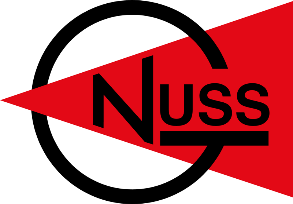 Ansprechpartner: Frau Reiß / Frau SchöffelAm Oberwald 9, 76744 WörthTel. 07271/9486-160 personal@nuss.de